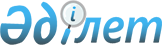 Қазақстан-қытай мемлекеттiк шекарасын демаркациялау жөнiндегi жұмыстарды материалдық-техникалық қамтамасыз етудi және өндiрiсiн ұйымдастыру туралыҚазақстан Республикасы Үкіметінің қаулысы 1997 жылғы 26 наурыз N 423                                                Жариялануға жатпайды Ескерту. Қаулы мәтіні берілмеген, себебі "Жариялануға жатпайды" 

             белгісімен келіп түскен нормативтік актілер Деректер 

             Базасына енгізуге жатпайды. 

 
					© 2012. Қазақстан Республикасы Әділет министрлігінің «Қазақстан Республикасының Заңнама және құқықтық ақпарат институты» ШЖҚ РМК
				